ПРЕИМУЩЕСТВА 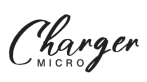 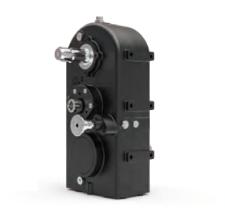 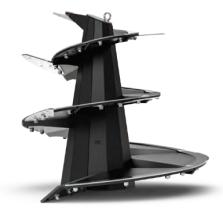 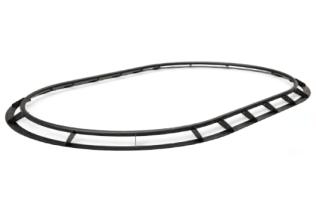 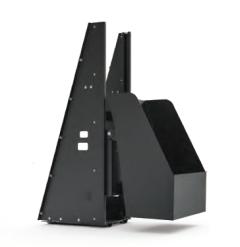 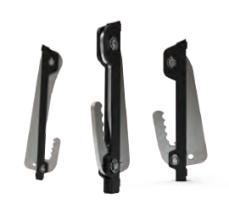 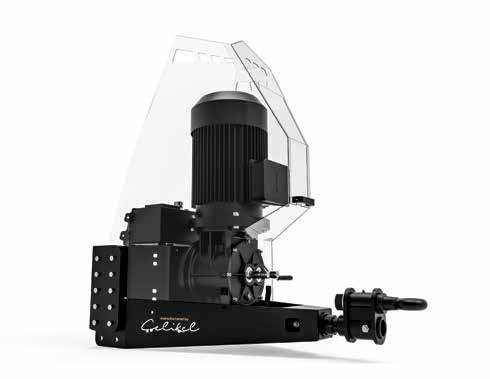 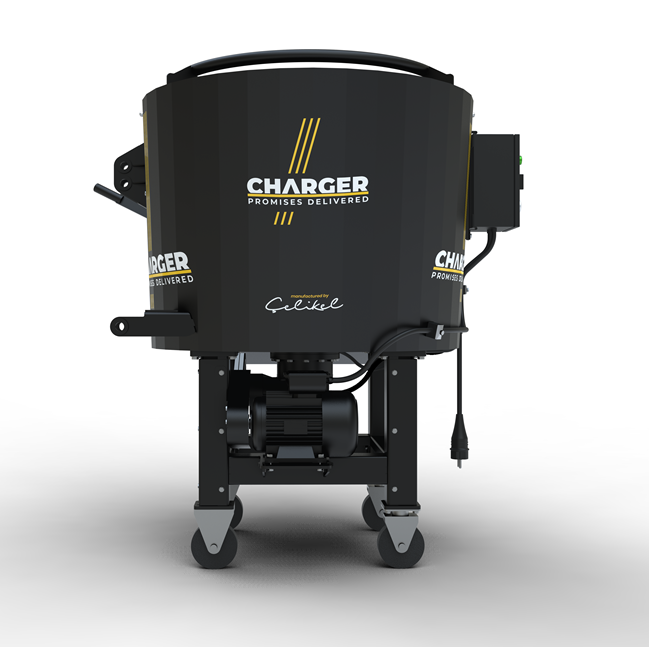 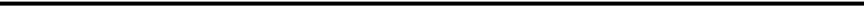 MICRO 2 TEBH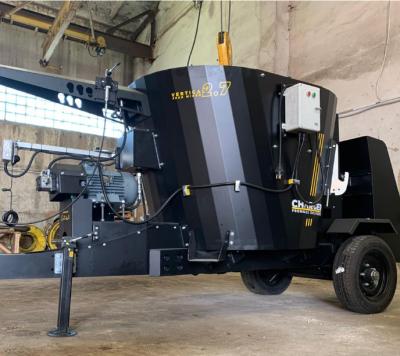 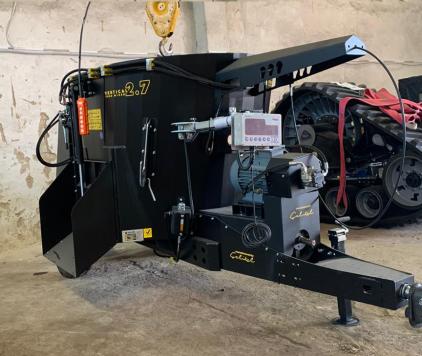 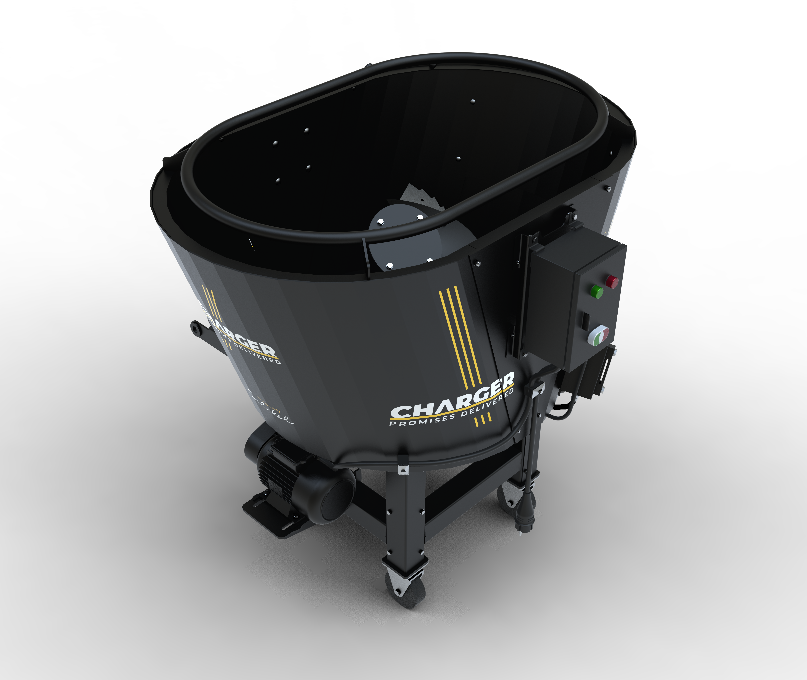 КОММЕРЧЕСКИЙ БЛОК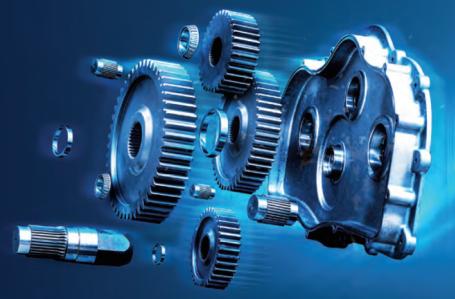 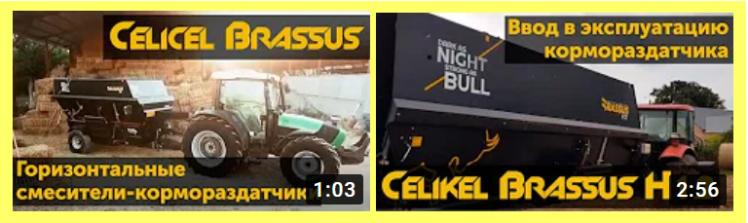 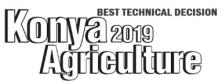 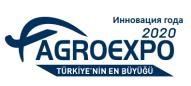 Вертикальный смеситель-кормораздатчик CELIKEL CHARGER 0.75 TВертикальные смесители-кормораздатчики Celikel серии CHARGER – это универсальное средство для   эффективной обработки и смешивания всех видов корма в однородную, качественную смесь, а также ее раздачи. При производстве CHARGER micro мы руководствуемся потребностями фермеров, поэтому собрали в данной машине все лучшее и необходимое прогрессивным фермам с небольшим поголовьем. ТЕХНИЧЕСКИЕ ХАРАКТЕРИСТИКИТЕХНИЧЕСКИЕ ХАРАКТЕРИСТИКИОбъем бункера, м30.75Длина, мм1500Ширина, мм1500Высота, мм1490Вес, кг380Максимальный вес, кг550Требуемая мощность, л.с.4 л.с./3КвРазмер колес4*ø150 (тележные)Количество шнеков, шт.1Количество ножей, шт.4СтоимостьЦена, евроCelikel CHARGER 0.75 L4 450Условия оплаты: предоплата 30%, оплата 70% при готовности машины к отгрузкеОтгрузка моделей по наличию при условии предоплаты 100%Срок поставки: 40 рабочих дней с момента внесения предоплаты; досрочная поставка при наличии возможности Поставка осуществляется со склада г. Ярославль или СВХ г. Смоленск